Bachelorarbeit/Studienarbeit/Masterarbeitzum ThemaXXXvon:			cand.-Ing.
			XXX
			Matrikelnummer: XXXvorgelegt bei:		Univ.-Prof. Dipl.-Ing. Dr. Michael P. Wistuba
			Institut für Straßenwesen
			Technische Universität BraunschweigKurzfassungAbstractInhaltsverzeichnisEinleitung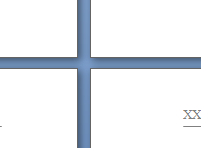 Abbildung 1. Beschriftung.Wie in Abbildung 1 zu sehen…Stand des WissensBitumenBitumenherstellungFüller RheologieVorgehensweisePrüfergebnisseBewertung der PrüfergebnisseZusammenfassung und AusblickLiteraturverzeichnisAnhangEidesstattliche ErklärungIch erkläre hiermit an Eides statt, dass ich die vorstehende XXXarbeit selbstständig angefertigt und die benutzten Hilfsmittel sowie die befragten Personen und Institutionen vollständig angegeben habe.Braunschweig, den_ _ _ _ _ _ _ _ _ _ _ _ _ _ _ _ _ _ _ _ _ _ _ _ _ (Unterschrift)